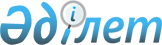 О выделении средств из резерва Правительства Республики КазахстанПостановление Правительства Республики Казахстан от 19 декабря 2003 года N 1276      В соответствии с Законом  Республики Казахстан от 12 декабря 2002 года "О республиканском бюджете на 2003 год", постановлением  Правительства Республики Казахстан от 18 сентября 1999 года N 1408 "Об утверждении Правил использования средств резерва Правительства Республики Казахстан" и во исполнение судебных решений, вынесенных в порядке гражданского судопроизводства о возмещении материального и морального ущерба, Правительство Республики Казахстан постановляет: 

      1. Выделить Министерству юстиции Республики Казахстан из резерва Правительства Республики Казахстан, предусмотренного в республиканском бюджете на 2003 год на погашение обязательств Правительства Республики Казахстан, центральных государственных органов и их территориальных подразделений по решениям судов, 5 500 000 (пять миллионов пятьсот тысяч) тенге для исполнения судебных решений согласно приложению. 

      2. Министерству финансов Республики Казахстан осуществить контроль за целевым использованием выделенных средств. 

      3. Настоящее постановление вступает в силу со дня подписания.       Премьер-Министр 

      Республики Казахстан 

 Приложение                 

к постановлению Правительства        

Республики Казахстан            

от 19 декабря 2003 года N 1276         

Перечень судебных решений 

по гражданским делам, подлежащих исполнению ____________________________________________________________________ 

 N !    Наименование       ! Ф.И.О. истца ! Сумма      ! Госпошлина 

п/п!  судебного органа     !              !за вычетом  !  (тенге) 

   !  и дата решения       !              !госпошлины  ! 

   !                       !              ! (тенге)    ! 

-------------------------------------------------------------------- 

 1 !          2            !      3       !     4      !     5 

-------------------------------------------------------------------- 

 1  Решение Текелийского     Музаффар А.К.   1 500 000       - 

    городского суда 

    Алматинской области 

    от 21.06.2002 г., 

    постановление 

    коллегии по гражданским 

    делам Верховного Суда 

    Республики Казахстан 

    от 02.09.2003 г. 

 

 2  Решение Текелийского     Есжанов Т.К.    1 500 000       - 

    городского суда 

    Алматинской области 

    от 30.10.2002 г., 

    постановление 

    коллегии по гражданским 

    делам Верховного Суда 

    Республики Казахстан 

    от 10.07.2003 г. 

 

 3  Решение Текелийского     Серкенова А.Ж.  1 500 000       - 

    городского суда 

    Алматинской области 

    от 05.12.2002 г., 

    постановление 

    коллегии по гражданским 

    делам Верховного Суда 

    Республики Казахстан 

    от 02.09.2003 г. 

 

 4  Заочное решение суда     Мусина М.Ж.     1 000 000       - 

    города Актобе от 

    21.11.2000 г. 

-------------------------------------------------------------------- 

    Итого                                    5 500 000 

-------------------------------------------------------------------- 

    Общая сумма 

    5 500 000 

-------------------------------------------------------------------- 
					© 2012. РГП на ПХВ «Институт законодательства и правовой информации Республики Казахстан» Министерства юстиции Республики Казахстан
				